SAVJETOVALIŠTE LANTERNA MAKARSKAIZVJEŠĆE O RADU ZA 2017. god.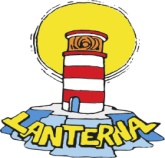 SAVJETODAVNI RADSavjetovalište Lanterna je  tijekom izvještajnog perioda (od 01. siječnja 2017. do 31. prosinca 2017.) kontinuirano pružalo usluge telefonskog i direktnog savjetovanja svakim radnim danom od 8 do 13 sati te ponedjeljkom i četvrtkom od 17 do 20 sati. Usluge telefonskog i direktnog savjetovanja tijekom ovog razdoblja u savjetovalištu je  pružalo 3 stručnjaka: 2 psihologa i 1 socijalni psiholog (svi dodatno educirani za savjetodavni rad).Tijekom izvještajnog razdoblja pomoć u savjetovalištu je potražilo 113 osoba, a pruženo je 312 usluga.Savjetodavni rad se obavlja u prostorijama Savjetovališta. Po vrsti usluga u savjetovalištu dominira savjetovanje, zatim informacijske usluge, terapijski rad, te kontakti s drugim službama.Kontakti s drugim službama (osnovne i srednje škole, Centar za socijalnu skrb, Zavod za javno zdravstvo) obavljaju se radi potreba klijenata: razmjena informacija sa školom radi određivanja daljih adekvatnih načina rada s učenikom, potreba za određenim daljnjim tretmanom za određenu osobu u nekoj zdravstvenoj ustanovi ili ustanovi socijalne skrbi.POMOĆ U UČENJUTermini  i mjesto održavanja: jedan put tjedno u prostoru Savjetovališta Lanterna od 14 do 19 satiKorisnici: 30 učenika osnovnih i srednjih školaVoditeljica: Nives Rašić, inž. kemijske tehnologijeKroz ovakvu vrstu pomoći djeca usvajaju uspješnije metode učenja i popravljaju svoj školski uspjeh. Učenici najčešće dolaze preko stručnih službi škola. Povratne informacije od roditelja, učitelja i stručnih suradnika škole su pozitivneRADIONICA IZRADE LUTAKA – POGLEDAJ I DODIRNI PRIČUTermini i mjesto održavanja: 9.1., 10.1., 11.1., 12.1., 13.1.2018. god. Savjetovalište LanternaKorisnici: 8 učenika osnovne škole Voditeljica: Božena Delaš, dipl. pedagog i profesionalna lutkaricaKroz radionicu djeca si pružaju pomoć i podršku, komuniciraju, opuštaju se te stječu samopouzdanje i razvijaju osjećaj za grupni scenski rad. Na radionici su polaznici pravili lutke od papira i kartona, scenografiju te pripremili kraću predstavu koju su na kraju radionice pokazali svojim roditeljima. PRIPREMA DRŽAVNE MATURETermini i mjesto održavanja: ožujak – svibanj 2017. god. (30 sati) u Srednjoj školiKorisnici: 54 maturantaVoditeljice: Danijela Turić i Antonia Vuletić, nezaaposlene prof. hrvatskog jezikaNakon provedene ankete među učenicima završnih razreda obje srednje škole velik broj učenika prijavio se za pripremu državne mature iz hrvatskog jezika. Priprema je realizirana kroz 30 sati rada unutar kojih su se detaljno analizirala sve književna djela koja se nalaze na popisu eseja za državnu maturu i prošao se jezični dio gradiva. Povratne informacije učenika su bile pozitivne i poticajne za daljnji rad.SVAKE SUBOTE LANTERNINE
SPORTSKE AKTIVNOSTI – RASTIMO UZ POKRET
Termin: svake subote od 10,00 do 12,00Mjesto: OŠ S. IvičevićaSudionici: 80 učenika od 1. do 4. razreda OŠSavjetovalište Lanterna je u okviru projekta Rastimo uz pokret organiziralo subotnje sportske aktivnosti za učenike od 1. do 4. r. OŠ. Aktivnosti su se trajale od siječnja do svibnja 2017. god. Aktivnosti su vodila dva nezaposlena nastavnika tjelesnog Mario Marinović i Toni Kovačević uz vodstvo Lanterninog dugogodišnjeg volontera, također nastavnika TZK-a Zorana Šekutkoskog.  U aktivnostima je sudjelovalo 80 učenika u dvije grupe. 2017. god. projekt je proširen i na Oš Tučepi. Aktivnosti je vodila dipl. učiteljica Marlena Bogdanović.
 OBILJEŽEN TJEDAN PSIHOLOGIJETermin: od 20. do 26. veljače 2017. god.Mjesto: Srednja škola fra Andrije Kačića MiošićaPripremile: Sanja Puharić, Patricija Batinović i Nikolina Filipović Volonterka: Lucija Batinović, studentica psihologijeKorisnici: učenici srednje škole U školi su održane radionice upoznavanja svijeta psihologije kroz literaturu do promicanja volonterstva kod srednjoškolaca. Predstavljanje psihologije na kreativan i pristupačan način probudio je kod učenika velik interes. Osim radionica i predavanja učenici i nastavnici su sudjelovali u akciji Mjerenje raspoloženja koji se taj tjedan provodio u Hrvatskoj. PROJEKCIJA FILMA OBLAKTermin: četvrtak, 9. Ožujak 2017.Mjesto: Glazbena škola MakarskaKorisnici: 80 srednjoškolaca (učenika 1. razreda)U organizaciji Savjetovališta Lanterna, a u suradnji sa Srednjom školom fra Andrije Kačića Miošića 80 srednjoškolaca je u prostoru Vatrogasnog doma pogledalo dokumentarni film Oblak, redatelja Miroslava Sikirice. 
Oblak je intimna priča o traumatičnom gubitku - sina jedinca, najboljeg prijatelja i prvog dečka. Film govori o premlaćivanju zagrebačkog maturanta Luke Ritza (18) i njegovoj smrti 2008. godine te višemjesečnoj potrazi za maloljetnim počiniteljima. Ovaj događaj je, kao nijedan do sada, potresao hrvatsku javnost i potaknuo dotada neviđenu građansku kampanju otpora vršnjačkom nasilju.EDUKACIJA BUDI VOLONTERTermini: subota, 11. Ožujka 2017. god.Mjesto: Savjetovalište LanternaVoditeljica: Antonia Ivandić, socijalna radnica i članica Savjetovališta LanternaPolaznici: 14 srednjoškolacaNa radionici su mladi dobili osnovna znanja o volontiranju, upoznali su se sa Zakonom o volonterstvu, dužnostima i obvezama volontera, kao i o njihovim pravima. Kroz različite vježbe sudionici su mogli steći uvid u svoje osobne vrijednosti i mogućnosti. Nakon održane edukacije srednjoškolci su se mogli uključiti u volonterske aktivnosti Savjetovališta Lanterna.MALONOGOMETNI TURNIR  ZA UČENIKE 7. I 8. RAZREDA OSNOVNIH ŠKOLATermin: subota, 8. travnja u 9 sati Mjesto: OŠ S. Ivičevića Voditeljica: Ivona VučićSudionici: učenici 7. i 8. razreda svih osnovnih školaU organizaciji Savjetovališta Lanterna održan je turnir za učenike 7. i 8. razreda osnovnih škola Makarskog primorja. U turniru je sudjelovalo 12 ekipa. U svakoj ekipi je bilo 6 učenika od čega najmanje jedna učenica, što daje posebnu draž ovom natjecanju. Pobjedničke ekipe su nagrađene peharima, organizator je za sve igrače i navijače osigurao osvježenje i marendu.Savjetovalište Lanterna je turnir organiziralo u suradnji sa osnovnim školama Makarske i Makarskog primorja. U pripremama za turnir sudjelovali su i nastavnici tjelesnog odgoja u školama uz vodstvo naših dugogodišnjih suradnika i voditelja Zorana Šekutkoskog, Maria Marinovića i Tonija Kovačevića.OSMIJEH ZA OSMIJEH SAVJETOVALIŠTA LANTERNATermin: srijeda, 24.5.2017. god. Mjesto: Dom za stare i nemoćne MakarskaSudionici: volonteri – srednjoškolciSavjetovalište Lanterna se pridružilo Manifestaciji Hrvatska volontira koja se održava sedmu godinu za redom i to s projektom Osmijeh za osmijeh. 
Projekt Osmijeh za osmijeh Savjetovalište Lanterna provodi u Domu za starije i nemoćne od početka 2017.  godine svake srijede, a akciju Hrvatska volontira odlučili smo obogatiti glazbom i zakuskom. U srijedu, 24.5. u poslijepodnevnim satima okupili smo se  u zajedničkim prostorijama Doma i uz harmoniku i pjesmu  kojoj su se pridružili i sami korisnici Doma stvorili jednu novu i prekrasnu uspomenu. U organizaciji i provođenju samog druženja osim članova Savjetovališta Lanterna sudjelovale su i naše volonterke iz Srednje škole fra Andrije Kačića Miošića, dvije  volonterke  iz Splitske banke, jedna volonterka iz cvjećarnice Strelicija i jedan volonter iz javnog sektora. Pridružili su nam se i članovi obitelji nekih korisnika i samu zabavu učinili još veselijom. Nakon druženja svi smo se osjećali ispunjeno i bogatiji za jedno novo iskustvo. Uistinu smo ostvarili cilj projekta i dobili širok osmijeh za osmijeh.  Na kraju smo se razišli uz obećanje da ovakvo druženje moramo ponoviti jer nam je svima ponekad potreban odmak od problema, a uz pjesmu je to najlakše učiniti.DANI OTVORENIH VRATA UDRUGATermin: petak, 26.5.2017.Mjesto: gradska rivaSudionici: gradske udruge Predstavnici udruga su upoznali građane s različitim društveno- korisnim aktivnostima, projektima i programima kao i mogućnostima volontiranja u udrugama. Uz samo predstavljanje samostalnih i suradničkih aktivnosti makarskih udruga, Dani otvorenih vrata uključuju i prezentaciju cjelogodišnjeg programa podrške organizacijama civilnog društva pod nazivom Mreža aktivnih građana što je, kao što je i poznato, program koji ‘Ruke za bolju Makarsku’ provode u partnerstvu s Udrugom ‘Sunce’ i Savjetovalištem Lanterna uz financijsku potporu Grada Makarske, a usmjeren je na pružanje tehničke pomoći civilnim udrugama u osmišljavanju i realizaciji samostalnih i suradničkih projekata kroz razvijanje međusektorske suradnje i javno-civilnog partnerstva.BICIKLIJADA 2017Termin: 2. i 3. lipnja 2017. god.Mjesto: gradska rivaSudionici: svi građani Makarske i Makarskog primorja, turisti, sportaši i rekreativci (najveći broj su djeca osnovnoškolske dobi) Petnaesta, tradicionalna makarska Biciklijada održana je u subotu, 03. lipnja 2017. u organizaciji Savjetovališta Lanterna i Biciklističkog kluba Makarska. Na ovogodišnju biciklijadu odazvalo se 710 sudionika. Biciklisti u majicama boje ciklame koje su organizatori darovali sudionicima Biciklijade preplavili su makarsku rivu. Nakon podjele startnih brojeva, uz nastup Gradske glazbe, u 10 sati krenula je vožnja gradskim ulicama: mali krug za najmlađe sudionike, koje su budno pratili njihovi roditelji i organizatori i 2 - 3 velika kruga za one malo starije oko Grada (10ak km). Cijeli grad je bio zatvoren za promet osim za sudionike Biciklijade. Promet su osim policije osiguravali i komunalni redari te brojni volonteri. Nakon utrke u kojoj su svi bili pobjednici sudionici su se mogli osvježiti uz peciva i vodu. Manifestacija je popraćena zabavnim programom, uz već tradicionalno i originalno vodstvo Joška Marče. I večer prije bilo je zabavno. Nakon radionice servisiranja bicikla te prikazivanja fotografija s ranijih Biciklijada, u zabavnom programu nastupio je DJ Spajić te Frane Granić akrobacijama na BMX-u.SVEČANA DODJELA NAGRADA VOLONTERIMA POVODOM DANA GRADA MAKARSKETermin: četvrtak, 26. Listopada 2017. god.Mjesto: Gradska vijećnica26. listopada 2017.god. održana je Dodjela nagrada za volontera/ku godine. Dodjela se održala u gradskoj vijećnici s početkom u 10 sati.
Savjetovalište Lanterna je u partnerstvu s Gradom Makarska po prvi put organiziralo jednu ovakvu manifestaciju. Samom događaju su prisustvovali predloženi kandidati, njihovi predlagatelji (organizatori volontiranja), predstavnici Savjetovališta Lanterna i Grada Makarske te njihovi gosti. Program je vodila Savjetnica za  predškolski odgoj, obrazovanje i sport pri Gradu - Marina Andačić Krivić. Predsjednica Savjetovališta Lanterna Sanja Puharić kratko predstavila rad Udruge i volontiranje u udruzi nakon čega je gradonačelnik Jure Brkan pozdravio sve nazočne i zahvalio im na svemu što rade u cilju boljeg življenja svih građana Grada Makarske. Voditeljica projekta Patricija Batinović je u svom govoru kratko objasnila ciljeve samog projekta s naglaskom na važnosti iskazivanja zahvale volonterima na njihovom nesebičnom trudu, ali i važnosti senzibiliziranja javnosti za njihov rad.
Volonteri koji su za svoj doprinos zajednici dobili priznanje su: dr. Luce Ivanda, Petar Kelvišer, Ozren Miočević, Miranda Šimić, Viktorija Brzica, Vojka Zoja Puharić i naša predsjednica udruge Sanja Puharić.
Ove godine smo za kategoriju Volonter 2017. god dodijelili 3 nagrade jer nam je ovo prva ovakva organizacija i time smo htjeli naglasiti važnost ove nagrade. Dobitnici tih nagrada su: Miranda Šimić, Petar Kelvišer i Ozren Miočević. Dodijelili smo i jedno posebno priznanje DVD Makarska za njihov izniman trud i požrtvovnost u obrani od požara u 2017. god.
GRUPE SAMOPOMOĆI SAVJETOVALIŠTA LANTERNATermini: ponedjeljkom i četvrtkom od 19 do 20 satiMjesto: Savjetovalište LanternaVoditeljice: Ivona Vučić i Matea Jukić Talaja, psihologinje i psihoterapeutkinjePolaznici: 14 Na susretima grupa samopomoći polaznici stječu nove vještine i znanja kojima će bolje razumjeti ljudsko ponašanje, doznati što je to što ih pokreće te  naučiti birate ponašanja s kojima će biti sretniji i zadovoljniji. U svim okolnostima i u svim odnosima slobodni smo birati prema svojim željama, htjenjima i potrebama. Od malih nogu učeni smo okrivljavati druge ljude i okolnosti za vlastito nezadovoljstvo i neuspjeh. Očekujemo od drugih da se ponašaju onako kako bismo mi to željeli i nesretni smo kad se ta naša očekivanja ne ispune, a ne ispune se jer su takva očekivanja nerealna. Na grupama samopomoći se pitamo ima li onda smisla i dalje nastaviti tim putem i biti nesretan, ima li smisla i dalje očekivati da se promijeni nešto što nije pod našom kontrolom? SAJAM MOGUĆNOSTITermin: petak, 20. listopad 2017. god.Mjesto: Gradska rivaU petak, 20.10.2017. god. održan je Sajam mogućnosti povodom Dana grada. Na Sajmu mogućnosti je Savjetovalište Lanterna predstavilo svoje edukativne i promidžbene materijale te rezultate projekata Možemo zajedno i drugačije i Rastimo uz pokret. Članice Lanterne (Ivona Vučić i Nives Rašić) su pripremile izložbeni štand na kojem su građani mogli razgledati dječje radove i fotografije s Lanterninih aktivnosti. Na štandu su se također mogle naći i različite brošure sa interesantnim temama i različitim edukativni sadržajem. Dijelili smo i letke Savjetovališta i Vodič za djecu i mlade u slobodno vrijeme. EDUKACIJA ZA SREDNJOŠKOLCE POSTANI I TI VRŠNJAK POMAGAČTermini: 18.11., 25.11., 9.12., 16.12.2017. god.Mjesto: Savjetovalište LanternaVoditeljica: Patricija BatinovićTeme: Tko sam ja? (ja kao osoba koja namjerava pomoći), Kakvi su moji odnosi?, Osobni stil ponašanja – što mogu mijenjati, Komunikacijske vještine – razgovarati djelotvornijeBroj polaznika: 10 srednjoškolacaSUDJELOVANJE NA 25. KONFERENCIJI PSIHOLOGATermin: 8. – 11. studeni 2017. god. Mjesto: Zadar, Hotel FalkensteinerSavjetovalište Lanterna je sudjelovalo na 25. konferenciji psihologa 2017., održanoj u Zadru na temu Psihologija u zaštiti i promicanju ljudskih prava i društvene pravednosti. Predstavili smo se s programom prevencije nasilja među mladima: Možemo zajedno i drugačije,  koja se provodi već četvrtu godinu. Ovim projektom je do sada obuhvaćeno 3000 korisnika.MALONOGOMETNI TURNIR  ZA UČENIKE 5. I 6. RAZREDA OSNOVNIH ŠKOLATermin: subota, 8. travnja 2017. god.Mjesto: OŠ Stjepana Ivičevića Korisnici: učenici 5. i 6. Razreda OŠU subotu, 8. travnja u 9 sati u OŠ S. Ivičevića održan je turnir za učenike 5. i 6. razreda osnovnih škola Makarskog primorja. U turniru je sudjelovalo 12 ekipa. U svakoj ekipi je bilo 6 učenika od čega najmanje jedna učenica, što daje posebnu draž ovom natjecanju. Pobjedničke ekipe su nagrađene peharima, organizator je za sve igrače i navijače osigurao osvježenje i marendu.Savjetovalište Lanterna je turnir organiziralo u suradnji sa osnovnim školama Makarske i Makarskog primorja. U pripremama za turnir sudjelovali su i nastavnici tjelesnog odgoja u školama uz vodstvo naših dugogodišnjih suradnika i voditelja Zorana Šekutkoskog, Marija Marinovića i Tonija Kovačevića.OBILJEŽAVANJE MEĐUNARODNOG DANA VOLONTERASavjetovalište Lanterna je svečano obilježilo Međunarodni dan volontera u Splitu 5. prosinca 2017. god. Priznanja za volonterski rad koja je dodijelila Udruga Mi iz Splita, dobile su i naše volonterke Danijela Turić i Antonija Vuletić. Priznanja za podupiratelje volonterskog rada Savjetovalištu Lanterna dobili su i Osnovna škola Tučepi i Gradska glazba Makarska. Mi im ovim putem od srca čestitamo i zahvaljujemo za dosadašnji trud i doprinos radu naše udruge.EDUKACIJE DJELATNIKA SAVJETOVALIŠTA LANTERNAEdukacije koje smo prošli u 2017. god.: Edukacija koordinatora volontera (Udruga Mi), Radionica osmišljavanja razrade projektnih ideja ESF-a (PJR Consulting), Edukacija pisanja izvješća i edukacija o socijalnom poduzetništvu (Nacionalna zaklada), Fundraising, Odnosi s javnošću, Analiza i istraživanje i zagovaranje u javnim politikama (Udruga Ruke za bolju Makarsku), Edukacija o poteškoćama autističnog spektra u sustavu redovnog odgoja i obrazovanja (Angerona rehabilitacijska praksa), Stručno usavršavanje za razvoj školskog volontiranja, 25. Konferencija psihologa u Zadru i Konferencija realitetnih terapeuta na Bledu.PROJEKTI U 2017. GODINIBROJ KORISNIKA:RAD U SAVJETOVALIŠTU: 113 osoba; djece, mladih i njihovih obiteljiPOMOĆ U UČENJU: 50 učenika LANTERNINE SUBOTNJE AKTIVNOSTI: 80 učenikaEDUKACIJA VOLONTERA: 24MALONOGOMETNI TURNIR ZA 5. I 6. R.: 80 učenikaMALONOGOMETNI TURNIR ZA 7. I 8. R.: 80 učenikaBICIKLIJADA: 710 sudionika (oko 600 gledatelja)SAJAM MOGUĆNOSTI: 100 građanaPROJEKCIJA FILMA OBLAK: 80 učenika 1. i 2. r.  razreda SŠLUTKARSKA RADIONICA: 8 učenika od 5. do 8. razreda OŠIZVODITELJI PROJEKTA:Ivona Vučić, ugovor o radu, neodređeno, puno radno vrijeme, tajnica i voditeljica projekataPatricija Batinović, ugovor o radu, puno radno vrijeme, koordinator volontera i voditeljica projekataAntonia Ivandić (26), dipl. socijalna radnica, koordinator volontera, voditeljica edukacije volonteraSanja Puharić, predsjednica Udruge, provedba projektnih aktivnostiMatea Jukić Talaja, dipl. psiholog, savjetodavni radMario Marinović neazposleni nastavnik TZK-a, 30 god., voditelj sportskih aktivnosti Toni Kovačević, nezaposleni nastavnik TZK-a, 30 god., voditelj sportskih aktivnostiBožena Delaš, voditeljica dramske radioniceKNJIGOVODSTVENE USLUGE:Tonćika BajićODRŽAVANJE WEB STRANICE: Tonči Bušelić33 VOLONTERASavjetovalište Lanterna se zahvaljuje svim donatorima i volonterima koji su pomogli pri organizaciji i realizaciji naših aktivnosti.Uz podršku Nacionalne zaklade, Ministarstva za demografiju, obitelj, mlade i socijalnu politiku, Grad Makarsku, Općine Podgora, Tučepi, BrelaNaše projekte možete podržati Vašim prilogom na žiro račun udruge: HR4723600001101615526 Savjetovalište Lanterna, Trg Tina Ujevića 5/3 21300 Makarska, tel. 021/616-992;svaki radni dan od 8 do 13 sati, ponedjeljkom i četvrtkom od 17 do 20 satie-mail: savjetovaliste.lanterna@st.t-com.hrwww.savjetovaliste-lanterna.hr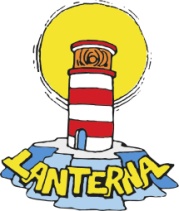 Možemo zajedno i drugačijeGrad Makarska20.000,00Rastimo uz pokretGrad Makarska10.000,00Savjetovalište za psihološku pomoćGrad Makarska, Općina Brela i Općina Podgora80.000,00I kao dio si cjelina!Ministarstvo za demografiju, obitelj, mlade i socijalnu politiku95.000,00Institucionalna podrškaNacionalna zaklada60.270,00Biciklijada 2017Grad Makarska, Splitsko – dalmatinska županija, Općina Tučepi, Turistička zajednica Grada Makarske17.000,00